845-361-1429   	 	Juckas Stables Volunteer Application	 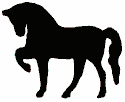 Contact Information Name:_____________________________________________________________________________________________Date:_________________________ Address:________________________________________________City: ______________________________________ State: _______ Zip: _________ Phone:(H)___________________________________(C) ___________________________________(W)______________________________________ Preferred Contact Method:____________________________________________________________________________________________________ E-mail Address:_________________________________________________________________________________________________________________ Date of Birth:_________________________Parent/Legal Guardian Name and Address (if under 18): ____________________________________________________________________________________________________________________________________ Health History Please describe your current health status, particularly regarding the physical/emotional demands of working in a riding program. Address fitness, cardiac, respiratory, bone or joint function, and/or recent hospitalizations/surgeries._____________________________________________________________________________________________________ ____________________________________________________________________________________________________________________________________ Allergies: ______________________________________________Medications: ___________________________________________________________ ____________________________________________________________________________________________________________________________________ Last Tetanus Shot:__________________ IN CASE OF EMERGENCY Name _______________________________________________________________________ Relationship ______________________________________ Phone: _____________________________________ Alternate Phones _________________________________________________________________ Address ____________________________________________________City ______________________________ State ___________ Zip ____________ Physician ______________________________ Phone ______________________Hospital ___________________________ City _________________ Insurance Provider_______________________________ Plan #_____________________ In case of emergency, I give permission to Juckas Stables to secure medical treatment including x-ray, surgery, hospitalization and medication. Signature:__________________________________________________________________Date: _________________ Parent Signature:____________________________________________________________Date: __________________ Parent or Guardian’s signature is required for anyone under the age of 18. 845-361-1429   	 	Juckas Stables Volunteer Application	 Dates & Times you are available to volunteer: ______________________________________________________________________________________________________________________________________________________________________________________________________Work/Volunteering Experience: Examples of volunteer work available: Maintaining trails, Cleaning barn, Camp helper, Marketing, Advertising and more.Describe any prior experience and skills you have with horses and/or children. ________________________________________________________________________________________________________________________________________________________________________________________________________________________________________________________________________________________________________________Background Information Have you ever been charged with or convicted of any crime? Y __ N __ Please explain: Volunteer Liability Release As a volunteer at Juckas Stables. Inc., I acknowledge the risks and potential for risks of a horseback riding program. However, I feel that the possible benefits of volunteering are greater than the risk assumed. I hereby, intending to be legally bound, for myself, my heirs and assigns, executors or administrators, waive and release forever, all claims for damages against Juckas Stables Inc., and all their family members, employees and volunteers for any and all injuries and/or losses I may sustain while participating and volunteering at Juckas Stables . Inc. Initial__Date____ Confidentiality Agreement I understand that all information (written and verbal) about participants at Juckas Stables,Inc. is confidential and will not be shared with anyone without the express written consent of the participant and their parent/guardian in the case of a minor. Initial _______Date____ Photo Release I _________ DO or DO NOT initial consent to and authorize the use and reproduction by Juckas Stables of any and all photographs and any other audio/visual materials taken of me for promotional material, educational activities, exhibitions or for any other use for the benefit of the program. Signature____________________________________________________________________Date____________________________ Parent Signature:______________________________________________________________Date: ___________________________Parent or Guardian’s signature is required for anyone under the age of 18. 845-361-1429   	 	Juckas Stables Volunteer Application	 Health Considerations An important factor in considering whether to volunteer at Juckas Stables is the need to be on your feet and do strenuous work for extended periods of time. We operate in an environment in which exposure to dust, hay, pollen, animals and other potential allergens should be expected. All volunteers who have any health considerations should discuss this activity with their doctor prior to becoming a volunteer. Dress Code Volunteers absolutely must wear closed-toe, closed-heel shoes or boots that offer foot protection and sure footing. Long pants and short or long-sleeved shirts are considered appropriate attire for this job. For everyone’s safety and comfort and to maintain a professional environment, volunteers are prohibited from wearing short-shorts or other revealing clothing, sagging pants, dangling jewelry and perfume. Cell phones and other personal electronics are not permitted and should be left in your vehicle or stored in a locker and turned off. For your safety, please do not chew gum during class. During the cooler months, dressing in layers is advised. At staff’s discretion, we may ask you to change clothing or dismiss you from service if you are in violation of our dress code. Minimum Age Requirements All volunteers assisting with lessons in our arena must be at least 14 years of age. Staff will determine the appropriate duties for all volunteers, taking into consideration the desires of each individual. Injuries Any volunteer who sustains even the slightest injury while at Juckas Stables., Inc. is REQUIRED to report the situation to any program staff at the time the injury occurs. If you do not report it immediately, you are putting yourself and the safety of others at risk. Code of Conduct Volunteers are expected to conduct themselves in a professional manner and to show courtesy and respect to their fellow volunteers, our staff and students. Harassment of any sort will not be tolerated. Inappropriate behavior or language is grounds for dismissal. Smoking is not allowed anywhere on our premises. We greatly appreciate your prompt arrival, which allows us to conduct our work in a timely manner. Your signature indicates that you have read, understood and agreed to abide by these guidelines. Signature____________________________________________________________________Date____________________________ Parent Signature:______________________________________________________________Date: ___________________________Parent or Guardian’s signature is required for anyone under the age of 18. I understand that all the information provided in this application is accurate to the best of my knowledge. I know of no reason why I should not participate in this center’s program activities. Signature:__________________________________________________________________Date: ___________________ Parent Signature:____________________________________________________________Date: ___________________ Parent or Guardian’s signature is required for anyone under the age of 18. 